Конкурс рисунков6 апреля в рамках антинаркотической акции «Сурский край – без наркотиков!» в МБОУ СОШ с. Вишневое Тамалинского района Пензенской области имени дважды Героя Советского Союза, маршала Н.И.Крылова прошел конкурс рисунков «Спорт – это здоровье», в котором приняли участие 95 учащихся.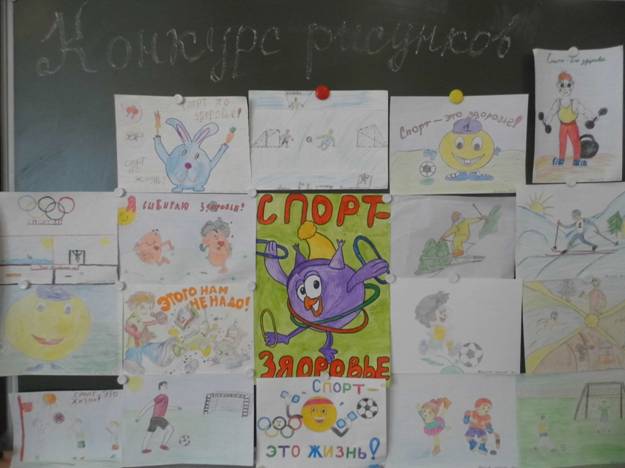 